(Korea Helicobacter Meeting)GUEST INFORMATIONACCOMMODATION * The rates above are inclusive of Service Charge and 10% Government Tax. (Not included breakfast)ARRANGEMENTS- Room allocation may be adjusted at the time of booking confirmation- Check-in time from 15:00 PM and Check-out time until 11:00 AM- Able to confirm the reservation or reservation changes though the hotel reservation office ;(Tel. +82-2-568-8771 / FAX. +82-2-568-8772)PAYMENTCANCELLATION POLICIES- Cancellation or No-Show after the room reservation is being charged as below ;* From 7days to 4days prior to Arrival date : 30% of Room Charge * From 3days to 2days prior to Arrival date : 50% of Room Charge* From 1day or less prior to Arrival date or No-Show : No RefundPlease send reservation to : rsvn@hotelthemark.co.kr or call Tel No. +82-2-568-8771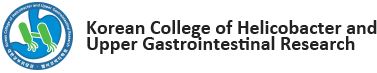 HOTEL THE MARK HAEUNDAERESERVATION SLIP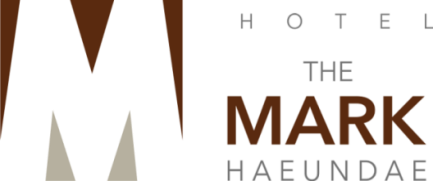 *LAST NAME*FIRST NAME*DATE OF CHECK IN*DATE OF CHECK OUT*TEL / MOBILE No.*E-MAIL ADDRESS*COMPANY*NUMBER(S)OF GUESTREMARK or REQUESTROOM TYPEROOM SIZERACK RATE(KRW)SPECIAL RATE(KRW)Q’TYREMARKDeluxe Double29㎡300,00088,0001Queen BedDeluxe Twin29㎡330,00088,0001Queen & 1Single BedM Suite Double59㎡600,000132,0001Queen BedM Suite Twin59㎡660,000132,0001Queen & 1Single Bed* Breakfast* Breakfast11,0008,800/ person*Extra Bed*Extra Bed55,00033,0001set / night*CREDIT CARD□VISA    □MASTER    □AMEX   □JCB    □UNION PAY  　□OTHERS□VISA    □MASTER    □AMEX   □JCB    □UNION PAY  　□OTHERS□VISA    □MASTER    □AMEX   □JCB    □UNION PAY  　□OTHERS*HOLDER’S NAME*EXPIRATION DATE (MM/YY)/*CARD No.Signature*Agrees to use the credit card for payment purposes only for the cancellation fee or No-Show charge*Agrees to use the credit card for payment purposes only for the cancellation fee or No-Show charge*Agrees to use the credit card for payment purposes only for the cancellation fee or No-Show chargeSignature